Union particulière pour la classification internationale pour les dessins et modèles industriels (Union de Locarno)

Comité d’expertsSeizième sessionGenève, 23 – 26 octobre 2023Special Union for the International Classification for Industrial Designs (Locarno Union)

Committee of ExpertsSixteenth SessionGeneva, October 23 to 26, 2023LISTE PROVISOIRE DES PARTICIPANTS/PROVISIONAL LIST* OF PARTICIPANTSétablie par le Secrétariat/prepared by the SecretariatI.	ÉTATS MEMBRES/MEMBER STATES(dans l’ordre alphabétique des noms français des États)(in the alphabetical order of the names in French)ALLEMAGNE/GERMANYKristin EBERSBACH (Ms.), Head of Design Department, German Patent and Trademark Office (DPMA), Jenakristin.ebersbach@dpma.deEvelyn HARDRAHT (Ms.), Officer for Classification and Product Indication, Design Department, German Patent and Trademark Office (DPMA), Jenaevelyn.hardraht@dpma.deChristian SCHERNITZKY (Mr.), Counsellor, Permanent Mission, Genevachristian.schernitzky@diplo.deARABIE SAOUDITE/SAUDI ARABIAHisham ALBIDAH (Mr.), Head, Designs Department, Saudi Authority for Intellectual Property (SAIP), RiyadhYazeed ALSWERI (Mr.), National Strategy Specialist, National IP Strategy, Saudi Authority for Intellectual Property (SAIP), Riyadhysweri@saip.gov.saHaya ALMUSALLAM (Ms.), Assistant Designs Examiner, Designs Department, Saudi Authority for Intellectual Property (SAIP), RiyadhHmusallam@saip.gov.saBÉLARUS/BELARUSNatalia CHEKHLOVA (Ms.), Head, Preliminary Examination Division, National Center of Intellectual Property (NCIP), Minskn.chekhlova@ncip.byBULGARIE/BULGARIAAnton KAMENSKI (Mr.), Principal Expert, Examination and Protection of Inventions, Utility Models and Industrial Designs, Patent Office of the Republic of Bulgaria, SofiaCHINE/CHINAZHANG Dong (Mr.), Deputy Director, Design Examination Department, China National Intellectual Property Administration (CNIPA), BeijingZHOU Yun (Ms.), Consultant, Design Examination Department, China National Intellectual Property Administration (CNIPA), BeijingXIANG He (Mr.), Third Secretary, Permanent Mission, GenevaCROATIE/CROATIAAndrea KORDIĆ (Ms.), Head of Section for Formal Proceedings, Trademarks and Industrial Designs Department, State Intellectual Property Office (SIPO), ZagrebESPAGNE/SPAINMaría Rosario REVUELTA POLLÁN (Sra.), Examinador de Diseños, Área de Diseños, Oficina Española de Patentes y Marcas (OEPM), Ministerio de Industria, Comercio y Turismo, Madridmariarosario.revuelta@oepm.esMaría José SALIDO LÓPEZ (Sra.), Examinadora, Departamento de Patentes e Información Tecnológica, Oficina Española de Patentes y Marcas (OEPM), Ministerio de Industria, Comercio y Turismo, Madridmjose.salido@oepm.esFÉDÉRATION DE RUSSIE/RUSSIAN FEDERATIONVladislav MAMONTOV (Mr.), Head, Multilateral Cooperation Division, International Cooperation Department, Federal Service for Intellectual Property (ROSPATENT), MoscowOlga DARINA (Ms.), Senior Researcher, Information Resources Development Division, Federal Service for Intellectual Property (ROSPATENT), Moscowotd3226@rupto.ruAndrey SHPIKALOV (Mr.), Senior Researcher, Information Resources Development Division, Federal Service for Intellectual Property (ROSPATENT), Moscowotd3206@rupto.ru Katherine PAVLOVA (Ms.), Leading Specialist, Multilateral Cooperation Division, International Cooperation Department, Federal Service for Intellectual Property (ROSPATENT), Moscowekaterina.pavlova@rospatent.gov.ruYulia SOLOVIEVA (Ms.), Senior Specialist, Multilateral Cooperation Division, International Cooperation Department, Federal Service for Intellectual Property (ROSPATENT), MoscowEvgeniia KOROBENKOVA (Ms.), Adviser, Multilateral Cooperation Division, International Cooperation Department, Federal Service for Intellectual Property (ROSPATENT), MoscowFINLANDE/FINLANDOlli TEERIKANGAS (Mr.), Head of Unit, Patents and Trademarks, Finnish Patent and Registration Office, Helsinkiolli.teerikangas@prh.fiFRANCELaurence DE LA GORCE (Mme), responsable du service des dessins et modèles, Service des dessins et modèles, Institut national de la propriété industrielle (INPI), Courbevoieldelagorce@inpi.fr
Vincent MOREL (M.), juriste dessins et modèles, Département des marques et des dessins et modèles, Institut national de la propriété industrielle (INPI), Lillevmorel@inpi.fr
GRÈCE/GREECEAristeidis PITTARAS (Mr.), Director, Directorate of Applications and Grants, Hellenic Industrial Property Organization (OBI), Paradissos Amarousiouapit@obi.grMaria VOUTZOULIA (Ms.), Formalities Examiner for Industrial Designs, Documentation and Publication Department, Hellenic Industrial Property Organization (OBI), Paradissos Amarousioumvou@obi.grHONGRIE/HUNGARYEszter Anita SÁNDOR (Ms.), Head of Section, Design Section, Hungarian Intellectual Property Office (HIPO), Budapesteszter.sandor@hipo.gov.huLászló FILÁK (Mr.), Head of Section, Pharmaceuticals and Agriculture Section, Hungarian Intellectual Property Office (HIPO), Budapestlaszlo.filak@hipo.gov.huKlaudia Kitti DOBÓ (Ms.), Design Examiner, Design Section, Hungarian Intellectual Property Office (HIPO), Budapestklaudia.kitti.dobo@hipo.gov.huErika DOBREFFNÉ TÖMÖSY (Ms.), Patent Examiner, Mechanics Section, Hungarian Intellectual Property Office (HIPO), Budapesterika.tomosy@hipo.gov.huINDE/INDIAJitendra Kumar PRADHAN (Mr.), Joint Controller of Patents and Designs, Office of theController General of Patents, Designs and Trademarks (CGPDTM), Department for Promotionof Industry and Internal Trade (DPIIT), Ministry of Commerce and Industry, Mumbaijkpradhan.ipo@nic.inIRAN (RÉPUBLIQUE ISLAMIQUE D')/IRAN (ISLAMIC REPUBLIC OF)Mostafa JELVEH (Mr.), Examiner, Industrial Design Department, Intellectual Property Center of the Islamic Republic of Iran, Ministry of Justice, Tehranmostafaajelveh@gmail.comMohamad Reza SAJADI MANESH (Mr.), Examiner, Industrial Design Department, Intellectual Property Center of the Islamic Republic of Iran, Ministry of Justice, Tehranrezasajadimanesh@gmail.comSara TORKAMAN (Ms.), Expert, Industrial Design Department, Intellectual Property Center of the Islamic Republic of Iran, Ministry of Justice, Tehrans.blueart@yahoo.comJAPON/JAPANYoshinori NAKAMURA (Mr.), Deputy Director, Design Division, Japan Patent Office (JPO), Tokyonakamura-yoshinori@jpo.go.jp
Takuya YASUI (Mr.), First Secretary, Permanent Mission, Genevatakuya.yasui@mofa.go.jp KAZAKHSTANBeibars MARATOV (Mr.), Chief Specialist, Development and International Cooperation Division, National Institute of Intellectual Property of Kazakhstan, Ministry of Justice, Astanab.maratov@kazpatent.kzAlija MAKHMETOVA (Ms.), Industrial Designs, Trademarks Department, National Institute of Intellectual Property of Kazakhstan, AstanaAleka12051987@mail.ruLETTONIE/LATVIAAsja DIŠLERE (Ms.), Leading Examiner, Trademarks and Industrial Designs Department, Patent Office of the Republic of Latvia, Rigaasja.dislere@lrpv.gov.lvMEXIQUE/MEXICOLuis Silverio PÉREZ ALTAMIRANO (Sr.), Coordinador Departamental de Examen Área Diseños Industriales y Modelos de Utilidad, Dirección Divisional de Patentes, Instituto Mexicano de la Propiedad Industrial (IMPI), Ciudad de Méxicoluis.perez@impi.gob.mxLiliana Selene HERNANDEZ HERRERA (Sra.), Especialista “B” en Propiedad Industrial, Dirección Divisional de Patentes, Instituto Mexicano de la Propiedad Industrial (IMPI), Ciudad de Méxicoliliana.hernandez@impi.gob.mxMonica Emilia VALDES DE LA TORRE (Sra.), Especialista “A” en Propiedad Industrial, Dirección Divisional de Patentes, Instituto Mexicano de la Propiedad Industrial (IMPI), Ciudad de Méxicomonica.valdes@impi.gob.mxKevin Uriel ALENCASTER VILLA (Sr.), Ayudante Especializado en Servicios, Dirección Divisional de Relaciones Internacionales, Instituto Mexicano de la Propiedad Industrial (IMPI), Ciudad de Méxicokevin.alencaster@impi.gob.mxAyari  FERNÁNDEZ SANTA CRUZ RUIZ (Sra.), Especialista “B” en Propiedad Industrial, Dirección Divisional de Relaciones Internacionales, Instituto Mexicano de la Propiedad Industrial (IMPI), Ciudad de MéxicoMaría del Pilar ESCOBAR BAUTISTA (Sra.), Consejera, Misión Permanente, GinebraItzel FERNÁNDEZ PANDO (Sra.), Asesor, Misión Permanente, GinebraNORVÈGE/NORWAYKjersti GRAVKLEV (Ms.), Senior Adviser, Design and Trademarks Section, Norwegian Industrial Property Office (NIPO), Oslokgr@patentstyret.noWigdis SOLLIE (Ms.), Senior Adviser, Design and Trademarks Section, Norwegian Industrial Property Office (NIPO), Oslowsl@patentstyret.no
OUZBÉKISTAN/UZBEKISTANAbdujalil URINBAYEV (Mr.), Head of Department, Intellectual Property Center under the Ministry of Justice of the Republic of Uzbekistan, Tashkenta.urinboyev@ima.uzIkrom ABDUKADIROV (Mr.), Head of Division, Patent Examination Division, Intellectual Property Center under the Ministry of Justice of the Republic of Uzbekistan, Tashkentipdev@adliya.uzNodir BURIYEV (Mr.), State Expert, Intellectual Property Center under the Ministry of Justice of the Republic of Uzbekistan, Tashkentburiyevv.nodirr@gmail.comBoburkhan ABBASOV (Mr.), Chief Consultant, Intellectual Property Center under the Ministry of Justice of the Republic of Uzbekistan, Tashkentbaburkhanabbasov@gmail.comPAYS-BAS/NETHERLANDSRémy KOHLSAAT (Mr.), Examiner, Benelux Organization for Intellectual Property (BOIP), The Haguerkohlsaat@boip.intPÉROU/PERUJaicel ALFARO (Sra.), Coordinadora Jurídica, Dirección de Invenciones y Nuevas Tecnologías, Instituto Nacional de Defensa de la Competencia y de la Protección de la Propiedad Intelectual (INDECOPI), Limajalfaro@indecopi.gob.peRocio FLORES MONTERO (Sra.), Especialista 1, Instituto Nacional de Defensa de la Competencia y de la Protección de la Propiedad Intelectual (INDECOPI), Limarflores@indecopi.gob.pe
Alison URQUIZO OLAZABAL (Sra.), Segunda Secretaria, Misión Permanente, Ginebraaurquizo@onuperuginebra.chPOLOGNE/POLANDPaulina USZYŃSKA-RZEWUSKA (Ms.), Head of Design Division, Trademark Department, Patent Office of the Republic of Poland, Warsawpaulina.uszynska-rzewuska@uprp.gov.plRÉPUBLIQUE DE CORÉE/REPUBLIC OF KOREAOH Haebin (Ms.), Assistant Director, Design Examination Policy Division, Korean Intellectual Property Office (KIPO), Seoulhaebee@korea.kr HUH Yoonmin (Ms.), Senior Researcher, Design Examination Policy Division, Korean Intellectual Property Office (KIPO), SeoulKANG Byungwan (Mr.), Senior Researcher, Design Examination Policy Division, Korean Intellectual Property Office (KIPO), Seoulbkang@kipro.or.krRYU Inyoung (Mr.), Senior Researcher, Design Examination Policy Division, Korean Intellectual Property Office (KIPO), Seouldesignryu@kipro.or.krLEE Jinyong (Mr.), Intellectual Property Attaché, Permanent Mission, GenevaRÉPUBLIQUE DE MOLDOVA/REPUBLIC OF MOLDOVALilia VERMEIUC (Ms.), Industrial designs Examiner, Trademarks and Industrial Designs Department, State Agency on Intellectual Property (AGEPI), Chisinaulilia.vermeiuc@agepi.gov.mdRÉPUBLIQUE TCHÈQUE/CZECH REPUBLICJitka STREITBERG (Ms.), Search Specialist, Patent Department, Industrial Property Office, Praguejstreitberg@upv.gov.czEva POKORNA (Ms.), Search Expert, Industrial Property Training Institute Section, Industrial Property Office, Pragueepokorna@upv.gov.czROUMANIE/ROMANIASilvia FILIP (Ms.), Examiner, Designs Division, State Office for Inventions and Trademarks (OSIM), BucharestSilviteo@yahoo.comAlexandru STRENC (Mr.), Examiner, Designs Division, State Office for Inventions and Trademarks (OSIM), BucharestAlex.strenc@gmail.comROYAUME-UNI/UNITED KINGDOMMorwenna BELL (Ms.), Interim Head of Design Practice, UK Intellectual Property Office (UK IPO), Newportmorwenna.bell@ipo.gov.ukDarrel HENDY (Mr.), Trade Mark and Design Classification Examiner, Trade Marks and Designs Policy, UK Intellectual Property Office (UK IPO), Newportdarrel.hendy@ipo.gov.ukSLOVAQUIE/SLOVAKIAFrantišek ŠRAMOTA (Mr.), Trademark and Design Expert, Trademarks and Designs Department, Industrial Property Office of the Slovak Republic, Banská BystricaSUÈDE/SWEDENMartin INGESSON (Mr.), Legal Advisor, Design and Trademark Department, Swedish Intellectual Property Office (PRV), Söderhamnmartin.ingesson@prv.seAnna OSSÉEN (Ms.), Examiner, Design and Trademark Department, Swedish Intellectual Property Office (PRV), Söderhamnanna.osseen@prv.seSUISSE/SWITZERLANDSimon M. KROPF (Mr.), Process Owner Design, Trade Mark and Design Division, Swiss Federal Institute of Intellectual Property, Bernsimon.kropf@ipi.chTÜRKIYEAslihan ARSLAN (Ms.), Assistant IP Expert, Designs Department, Turkish Patent and Trademark Office (TÜRKPATENT), AnkaraUKRAINEInna SHATOVA (Ms.), Deputy Head of Division, Division for Intellectual Property, Ministry of Economy, Kyivishatova@me.gov.uaBogdan PADUCHAK (Mr.), First Deputy Director, State Organization “Ukrainian National Office for Intellectual Property and Innovations (UANIPIO), Ministry of Economy, Kyivbogdan.paduchak@nipo.gov.uaViktoriia GRYSHCHENKO (Ms.), Head of Department, Department of Information and Documentary Support, State Organization “Ukrainian National Office for Intellectual Property and Innovations (UANIPIO), Ministry of Economy, KyivViktoriia.Gryshchenko@nipo.gov.ua
Andrii ZOZULIUK (Mr.), Head of Department, Department of International Cooperation, State Organization “Ukrainian National Office for Intellectual Property and Innovations (UANIPIO), Ministry of Economy, KyivAndrii.Zozuliuk@nipo.gov.uaSvitlana LESHCHENKO (Ms.), Head of Unit, Unit for Examination of Industrial Design Examination, State Organization “Ukrainian National Office for Intellectual Property and Innovations (UANIPIO), Ministry of Economy, KyivSvitlana.Leshchenko@nipo.gov.uaTetiana KOLOMIIETS (Ms.), Leading Intellectual Property Professional, Department for Bilateral Cooperation in the Field of Intellectual Property, State Organization “Ukrainian National Office for Intellectual Property and Innovations (UANIPIO), Ministry of Economy, KyivTetiana.Kolomiiets@nipo.gov.uaII.	ÉTATS OBSERVATEURS/OBSERVER STATESALGÉRIE/ALGERIALarbi REBAHI (M.), examinateur, Institut national algérien de la propriété industrielle, Ministère de l’industrie et de la production pharmaceutique, AlgerMustapha CHAKAR (M.), assistant technique, Direction des marques et dessins et modèles industriels, Institut national algérien de la propriété industrielle, Algeretudiant1980@gmail.comBelgacem TABAI (M.), conseiller, Mission permanente, Genèvetabai@mission-algeria.chANGOLATeresa CASSOLA (Ms.), Deputy General Manager, National Service of Copyright and RelatedRights, Ministry of Culture and Tourism, Luandateresaqueta@hotmail.comIvandro R. MIRANDA LIMA (Mr.), Technical, National Institute of Cultural Heritage, Ministry of Culture and Tourism, LuandaLeonildo TAVARES DE SOUSA (Mr.), Technical, National Institute of Cultural Heritage, Ministry of Culture and Tourism, LuandaFrancisco TCHAKUSSANGA DUMBU (Mr.), Technical, Legal and Exchange Office, Ministry of Culture and Tourism, Luandatchakussanga07@hotmail.comBÉNIN/BENINKassimou MOUMOUNI SEIDOU (M.), chef, Structure nationale de liaison avec l’OAPI, Ministère de l’industrie et du commerce, Cotonoukassimoum@yahoo.frCAMBODGE/CAMBODIAKONG Sokheng (Mr.), Counsellor, Permanent Mission to the World Trade Organization (WTO), Genevakongsokheng.moc@gmail.comCAMEROUN/CAMEROONThéophile Olivier BOSSE (M.), premier conseiller, Mission permanente, Genèvetbosse80@yahoo.comCOLOMBIE/COLOMBIAOlga LOZANO (Sra.), Ministra Consejera, Misión Permanente, Ginebraolga.lozanof@cancilleria.gov.coÉTATS-UNIS D’AMÉRIQUE/UNITED STATES OF AMERICABrandon ROSATI (Mr.), Management Quality Assurance Specialist, United States Patent and Trademark Office (USPTO), Department of Commerce, Alexandriabrandon.rosati@uspto.gov
GHANAHalidu ISSAH (Mr.), Assistance Chief Executive Officer, Industrial Design Section, Registrar-General’s Department, Accrahalidustone@gmail.comGodsentina GOGO-TAWIAH (Ms.), State Attorney, Registrar-General’s Department, Accraatsweigogo@gmail.comSamuel OHENE-KANKAM (Mr.), Principal IT Officer, Registrar-General’s Department, AccraSokankam@gmail.comRita AYIREBI (Ms.), Assistant State Attorney, Registrar-General’s Department, Ghana Industrial Property Office, AccraRita.ayirebi@mojagd.gov.ghKafui KWADZO (Ms.), Assistant State Attorney, Registrar-General’s Department, Ghana Industrial Property Office, AccraKafui.kwadzo@mojagd.gov.ghIRAQ Aaisha HAJI (Ms.), Senior Chief Engineer, Technical Department, Iraqi Patent Office, Central Organization for Standardization and Quality Control, Ministry of Planning, Baghdad aaishaalenze@yahoo.com Ammar ATRAKCHI (Mr.), Chief Engineer, Iraqi Patent Office, Central Organization for Standardization and Quality Control, Ministry of Planning, Baghdad ammar.muayad.saber@gmail.comAli Hasan HADI (Mr.), Assistant Engineer, Industrial Development and Regulatory Directorate, Ministry of Industry and Minerals, Baghdad eng.ali.h.hadi@gmail.comMaria FAISAL (Ms.), Assistant Engineer, Industrial Development and Regulatory Directorate, Ministry of Industry and Minerals, Baghdad maryfaisel96@gmail.comHussein AL RAWAF (Mr.), Third Secretary, Permanent Mission, GenevaISRAËL/ISRAELAlice MAHLIS ABRAMOVICH (Ms.), Head of Designs Department, Israel Patent Office (IPO), Ministry of Justice, Jerusalemalicem@justice.gov.ilKOWEÏT/KUWAITAbdulaziz TAQI (Mr.), Commercial Attaché, Permanent Mission, GenevaLITUANIE/LITHUANIAUrte VRUBLEVSKYTE (Ms.), Expert, Trade Marks and Designs Division, State Patent Bureau of the Republic of Lithuania, Vilniusurte.vrublevskyte@vpb.gov.ltMALIAlmouctar Baba KOUNTA (M.), chef, Département de l’enregistrement des titres de propriété industrielle (CEMAPI), Ministère du commerce et de l’industrie, Bamakombkounta@yahoo.fr NAMIBIE/NAMIBIAMonica HAMUNGHETE (Ms.), Manager, Patents, Intellectual Property Services, Business and Intellectual Property Authority (BIPA), Windhoekhamunghete@bipa.naLinus INDONGO (Mr.), Intellectual Property Officer, Industrial Designs, Intellectual Property Services, Business and Intellectual Property Authority (BIPA), Windhoekindongol@bipa.naHileni SHIGWEDHA (Ms.), Intellectual Property Officer, Framework and Cooperation, Intellectual Property Services, Business and Intellectual Property Authority (BIPA), Windhoekshigwedhah@bipa.naNIGERYambeye IBRAHIMA (M.), directeur général, Propriété industrielle, Agence nationale de lapropriété industrielle et de la promotion de l’innovation, Ministère du commerce et de l’industrie, Niameyyambe2007@yahoo.frPAKISTANShams un Nisa HASHMI (Ms.), Senior Examiner of Patents and Designs, Intellectual Property Organization of Pakistan (IPO-Pakistan), Ministry of Commerce, Karachi shams.nisa@ipo.gov.pkPHILIPPINESMartin CAGOCO (Mr.), Intellectual Property Rights Specialist III, Industrial Design Examination Division, Bureau of Patents, Intellectual Property Office of the Philippines (IPOPHL), Taguig Citymartin.cagoco@ipophil.gov.phEileen LLANTOS (Ms.), Patent Examiner, Intellectual Property Rights Specialist III, Intellectual Property Office of the Philippines (IPOPHL), Taguig Cityeileen.llantos@ipophil.gov.phEldrian RAMOS (Mr.), Intellectual Property Rights Specialist II, Industrial Design Examination Division, Bureau of Patents, Intellectual Property Office of the Philippines (IPOPHL), Taguig Cityeldrian.ramos@ipophil.gov.phSRI LANKADilini Nadisha RATHNAYAKE (Ms.), Assistant Director, Information and Examination, Patent and Industrial Design Division, National Intellectual Property Office (NIPO), Ministry of Trade, Commerce and Food Security, Colombodilinirathnayake@ymail.comTCHAD/CHADSaad CHERIF AHMED (M.), coordonnateur, Structure nationale de liaison avec l’Organisation africaine de la propriété intellectuelle (SNL/OAPI), Ministère de l’industrie et du commerce, N’Djamenasaadcherifahmeds@gmail.comVIET NAMLE Ngoc Lam (Mr.), Counsellor, Permanent Mission, Genevalengoclamip@gmail.com
YÉMEN/YEMENHamid Mohamed Ali OMAR (Mr.), Counsellor, Permanent Mission, Genevahamidmaomar@gmail.comIII.	ORGANISATIONS INTERNATIONALES INTERGOUVERNEMENTALES/
INTERNATIONAL INTERGOVERNMENTAL ORGANIZATIONSOFFICE BENELUX DE LA PROPRIÉTÉ INTELLECTUELLE (OBPI)/BENELUX OFFICE FOR INTELLECTUAL PROPERTY (BOIP)Rémy KOHLSAAT (M.), examinateur, Section OPS, La Hayerkohlsaat@boip.intORGANISATION RÉGIONALE AFRICAINE DE LA PROPRIÉTÉ INTELLECTUELLE (ARIPO)/AFRICAN REGIONAL INTELLECTUAL PROPERTY ORGANIZATION (ARIPO) Maxwell CHIKUNI (Mr.), Formality Examiner, Formality Examination, Hararemchikuni@aripo.orgUNION EUROPÉENNE (UE)/EUROPEAN UNION (EU)Kelly Marie BENNETT PRICE (Ms.), Leader of KCDesigns, Legal Department, European Union Intellectual Property Office (EUIPO), AlicanteJan CERNANSKY (Mr.), Design Class Application Manager, DTD Department, European Union Intellectual Property Office (EUIPO), Alicantejan.cernansky@sne.euipo.europa.euMona JARMER (Ms.), Classification Expert, Digital Transformation Department, European Union Intellectual Property Office (EUIPO), AlicanteMona.Jarmer@euipo.europa.euSoraya BERNARD (Ms.), Project Manager Specialist, International Cooperation, European Union Intellectual Property Office (EUIPO), Alicantesoraya.bernard@euipo.europa.euMary DESMOND (Ms.), Examiner, Operations Department, European Union Intellectual Property Office (EUIPO), AlicanteIV.	BUREAU/OFFICERSPrésidente/Chair:		Morwenna BELL (Mme/Ms.)
(Royaume-Uni/United Kingdom)Secrétaire/Secretary:		Alison ZÜGER (Mme/Ms.) (OMPI/WIPO)V.	SECRÉTARIAT DE L’ORGANISATION MONDIALE DE LA PROPRIÉTÉ INTELLECTUELLE (OMPI)/SECRETARIAT OF THE WORLD INTELLECTUAL PROPERTY ORGANIZATION (WIPO) Ken-Ichiro NATSUME (M./Mr.), sous-directeur général, Secteur de l’infrastructure et des plateformes/Assistant Director General, Infrastructure and Platforms SectorKunihiko FUSHIMI (M./Mr.), directeur, Division des classifications internationales et des normes, Secteur de l’infrastructure et des plateformes/Director, International Classifications and Standards Division, Infrastructure and Platforms SectorAlison ZÜGER (Mme/Ms.), chef, Section des classifications pour les marques et les dessins et modèles, Division des classifications internationales et des normes, Secteur de l’infrastructure et des plateformes/Head, Mark and Design Classifications Section, International Classifications and Standards Division, Infrastructure and Platforms SectorHelen WHITTINGHAM (Mme/Ms.), administratrice aux classifications, Section des classifications pour les marques et les dessins et modèles, Division des classifications internationales et des normes, Secteur de l’infrastructure et des plateformes/Classifications Officer, Mark and Design Classifications Section, International Classifications and Standards Division, Infrastructure and Platforms SectorChristine CARMINATI (Mme/Ms.), assistante à l’information, Section des classifications pour les marques et les dessins et modèles, Division des classifications internationales et des normes, Secteur de l’infrastructure et des plateformes/Information Assistant, Mark and Design Classifications Section, International Classifications and Standards Division, Infrastructure and Platforms SectorCaroline SCHLESSINGER (Mme/Ms.), secrétaire II, Division des classifications internationales et des normes, Secteur de l’infrastructure et des plateformes/Secretary II, International Classifications and Standards Division, Infrastructure and Platforms Sector[Fin du document/
End of document]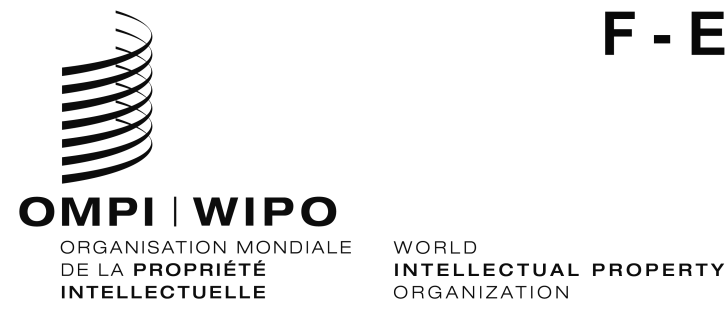   CEL/16/INF/1 PROV.    CEL/16/INF/1 PROV.  ORIGINAL:  FRANçAIS/ENGLISHORIGINAL:  FRANçAIS/ENGLISHdate: 23 OCTOBRE 2023/OCTOBER 23, 2023date: 23 OCTOBRE 2023/OCTOBER 23, 2023